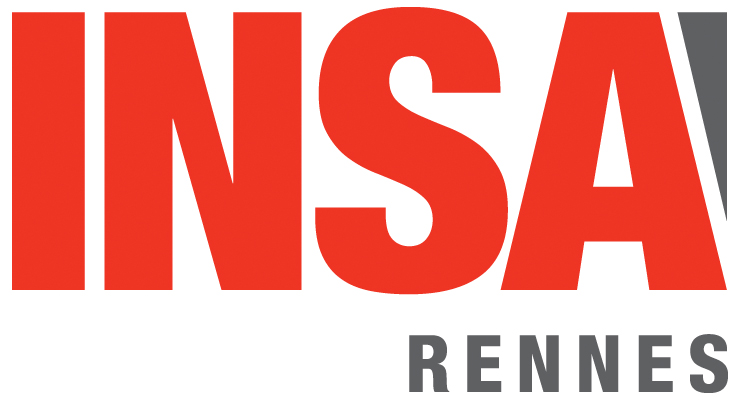 1/ ÉTAT CIVIL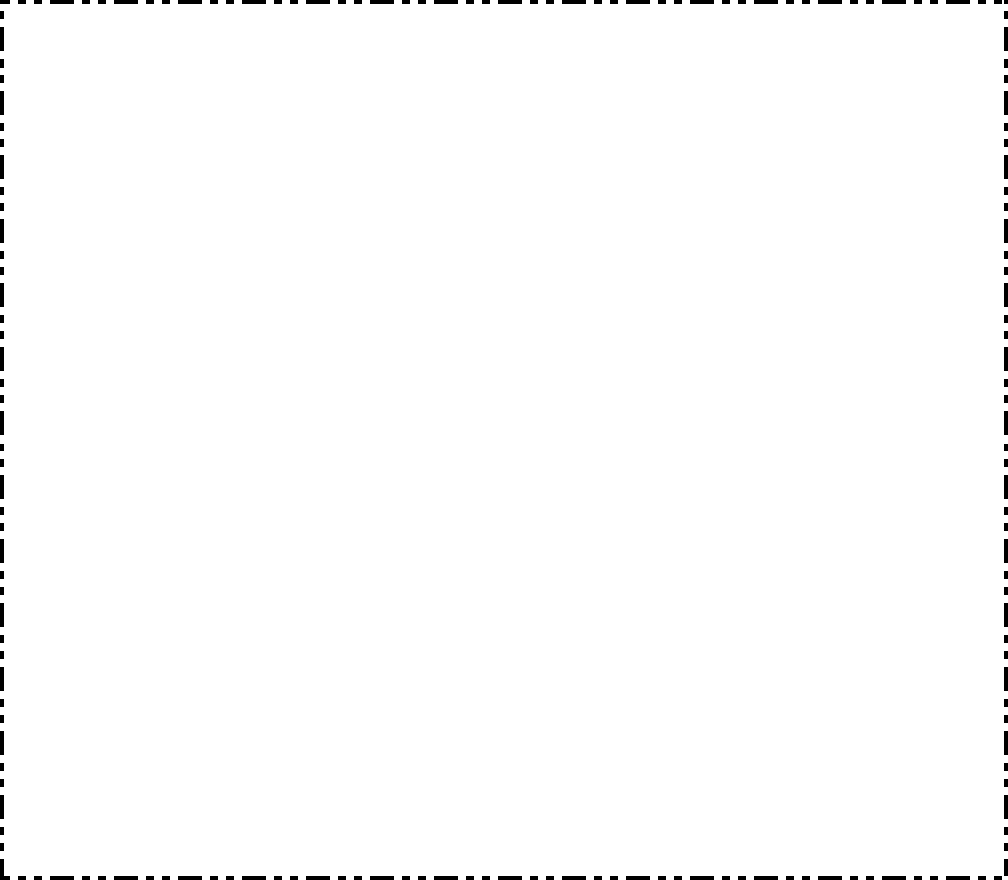 2/ BACCALAUREAT3/ Titre ou Diplôme possédé ou préparé fondant la demande4/ CURSUS POST BACCALAUREAT, Y COMPRIS INTERRUPTION5/ EXPÉRIENCE PROFESSIONNELLE ÉVENTUELLE6/ LANGUES ÉTRANGÈRES CONNUES / niveau (lu, écrit, parlé)7/ MOTIF DE LA DEMANDE8/ EXPÉRIENCES DIVERSESÀ travers des stages inclus ou non dans les formations antérieures(IUT, BTS, Licence, Maîtrise, école, etc.)À travers des emplois salariésÀ COMPLÉTER OBLIGATOIREMENT AVANT D’ENVOYER LE DOSSIERLISTE DES PIÈCES À JOINDRE> 1 photographie d’identité> Photocopies des diplômes obtenus (ou attestations de succès)> Relevés de notes de TOUS les examens subis après le Baccalauréat ou équivalent> Photocopie du programme du dernier diplôme possédé ou préparé> Avis du responsable de la formation du dernier diplôme possédé ou préparéJoindre une attestation d’emploi justifiant les acquis professionnelsJoindre les photocopies des programmes, traduits en français, des études suivies après le Baccalauréat ou équivalentFournir obligatoirement une attestation de connaissance de la langue française en mentionnant le niveau obtenu :> soit le TCF > soit le TEF > soit le DELF Pour plus d’informations sur ces tests, se renseigner auprès de l’Ambassade de France de votre pays ou de Campus France (www.campusfrance.org/fr/apprendre-langue-francaise)En l’absence de cette attestation, le dossier ne sera pas examiné. JE CERTIFIE SUR L'HONNEUR QUE LES RENSEIGNEMENTS CI-DESSUS SONT EXACTS Date :	                                      Signature obligatoire de l'étudiant(e):La loi n° 78-17 du 06/01/1978 relative à l'informatique, aux fichiers et aux libertés s'applique à la présente fiche (Dossier C.N.I.L. n° 303791).N° National Etudiant : _/_/_/_/_/_/_/_/_/_   _      (à compléter obligatoirement)Nom : _________________________________   Prénom : __________________________________Nom marital : ____________________________  Né(e) le : __ / __ / ____   à : ____________________Dépt. / Pays : ____________________________  Nationalité : ________________________________Adresse actuelle : _____________________________________________________________________________________________________Code postal : __________________	 Ville : _________________________________   Pays : ____________________________________Adresse au 1er juillet 2024 : _____________________________________________________________________________________________
Code postal : __________________    Ville : _________________________________   Pays : ________________________________________ : ____ / __ /__ / __ /__	               Portable : ____ / __ /__ / __ /__

e-mail : (très lisiblement S.V.P) ____________________________________________@_____________________________________________Quelle est votre situation actuelle ?             étudiant        	   demandeur d’emploi                    autreSérie / nature : Mention :Obtenu en :Nom établissement :Dépt/pays : Ville :Diplôme : Mention :Obtenu en :Nom établissement :Dépt / pays : Ville :AnnéeDiplôme préparéEtablissementSessionRésultatsAnnéeExpérience professionnelle ou acquis personnelsEmployeurLangue n°1Langue n°2Choix du parcours I-MARS du Master ISCIndiquez clairement :> votre projet professionnel ;> votre motivation pour le parcours I-MARS proposé (voir description des fiches ECTS sur le site de l’INSA Rennes) ;> votre mode de financement des études.  Société / EntrepriseDuréePériodeThèmeInformations complémentaires :TypeDuréeMontantLieuxEmploi à temps partielBourseAutreInformations complémentaires :AVIS DU RESPONSABLE DE LA FORMATIONDU DERNIER DIPLÔME OBTENU OU PRÉPARÉ (master 1ère ou 2ème année, maîtrise, diplôme d'ingénieur, autre)AVIS :Signature et cachet :POUR LES ÉTUDIANTS SALARIÉSPOUR LES ÉTUDIANTS AYANT POURSUIVI DES ÉTUDES À L'ÉTRANGERPOUR LES ÉTUDIANTS ÉTRANGERS D’UN PAYS DONT LE FRANÇAIS N’EST PAS LA LANGUE OFFICIELLE OU LA LANGUE DES ÉTUDES SUPÉRIEURES